Ata de Validação da Eleição da Coordenação Gremista – 2024No dia ______ do mês ________________________ do ano ____________ ocorreram as eleições do Grêmio Estudantil na Escola____________________________ Concorreram nesta eleição as chapas_______________________________________________ (nomes das chapas concorrentes). Votaram nesta eleição _______________________________________ (número de estudantes que votaram) alunos regularmente matriculados nesta instituição. Houve ______________________ votos brancos e __________________________ votos nulos. A chapa _____________________recebeu________(número de votos), a chapa _________________ recebeu ________ (número de votos). Foi eleita a chapa ___________________________________________ para a gestão 2024, cujos membros são: ____________________________________________________________________ (colocar o nome de todos os membros da chapa eleita e os cargos que ocuparão).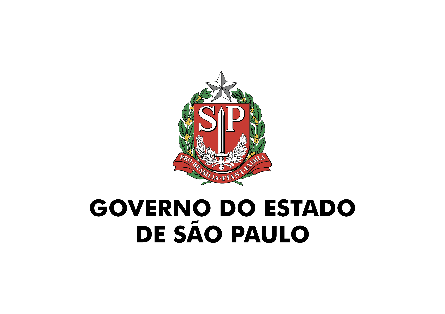 